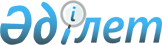 Об утверждении Правил поощрения и присвоения почетных званий, нагрудных знаков и почетных грамот в области лесного хозяйстваПриказ Министра сельского хозяйства Республики Казахстан от 18 апреля 2012 года № 25-02/176. Зарегистрирован в Министерстве юстиции Республики Казахстан 18 мая 2012 года № 7669.
      В соответствии с подпунктом 18-7) статьи 13 Лесного кодекса Республики Казахстан, ПРИКАЗЫВАЮ:
      1. Утвердить Правила поощрения и присвоения почетных званий, нагрудных знаков и почетных грамот в области лесного хозяйства.
      2. Комитету лесного и охотничьего хозяйства Министерства сельского хозяйства Республики Казахстан (Нысанбаев Е. Н.) в установленном законодательством порядке обеспечить государственную регистрацию настоящего приказа в Министерстве юстиции Республики Казахстан.
      3. Настоящий приказ вводится в действие по истечении десяти календарных дней со дня его первого официального опубликования. Правила
поощрения и присвоения почетных званий, нагрудных знаков и
почетных грамот в области лесного хозяйства
1. Общие положения
      1. Настоящие Правила поощрения и присвоения почетных званий, нагрудных знаков и почетных грамот в области лесного хозяйства разработаны в соответствии с Лесным кодексом Республики Казахстан и определяют порядок поощрения и присвоения почетных званий, нагрудных знаков и почетных грамот в области лесного хозяйства (далее - Правила).
      2. Почетным званием "Еңбек сіңірген орман өсіруші", нагрудным знаком "Қазақстан орманын қорғаудағы мінсіз қызметі үшін" I, II, III степени и почетной грамотой, награждаются:
      1) должностные лица Комитета лесного хозяйства и животного мира Министерства экологии, геологии и природных ресурсов Республики Казахстан (далее – Комитет) и его территориальных органов;
      2) научные работники в сфере лесного хозяйства;
      3) работники подведомственных организаций, находящихся в ведении Комитета лесного хозяйства и животного мира;
      4) работники структурных подразделений по охране лесов и животного мира областных исполнительных органов;
      5) работники государственных организаций, осуществляющих право государственного лесовладения";
      6) пенсионеры и ветераны лесного хозяйства.
      Сноска. Пункт 2 - в редакции приказа Министра экологии, геологии и природных ресурсов РК от 21.01.2020 № 19 (вводится в действие по истечении десяти календарных дней после дня его первого официального опубликования).


      3. Почетное звание "Еңбек сіңірген орман өсіруші" присваивается высокопрофессиональным специалистам внесшим значительный вклад в развитие лесной отрасли, сбережение и увеличений лесных богатств, сохранений растительного мира, за активное сотрудничество и внедрение в производство научных разработок в области лесного хозяйства, а также проработавших в отрасли лесного хозяйства не менее 15 лет.
      4. К награждению нагрудным знаком "Қазақстан орманын қорғаудағы мінсіз қызметі үшін" I, II, III cтепени представляются работники, указанные в пункте 2 настоящих Правил, добившихся успехов в охране и защите лесов, в обеспечении сохранения и приумножения биологического разнообразия, активное сотрудничество и внедрение в производство разработок в области лесного хозяйства, а также имеющие общий стаж и опыт работы в лесном хозяйстве:
      не менее 10 лет – к нагрудному знаку III степени;
      не менее 20 лет – к нагрудному знаку II степени;
      не менее 30 лет – к нагрудному знаку I степени.
      5. Почетной грамотой Комитета награждаются работники, указанные в пункте 2 настоящих Правил, за добросовестную работу, за высокие показатели в работе, профессиональное мастерство, личный вклад в решении поставленных задач перед отраслью, и имеющие стаж работы в данном коллективе не менее 5 лет.
      6. Награждение почетными званиями, нагрудными знаками и почетными грамотами производится приказом Председателя Комитета.
      7. Для рассмотрения и подготовки предложений по награждению почетными званиями, нагрудными знаками и почетными грамотами в Комитете создается комиссия (далее – Комиссия), которую возглавляет председатель Комитета лесного хозяйства и животного мира.
      Сноска. Пункт 7 в редакции приказа Министра сельского хозяйства РК от 25.12.2015 № 19-1/1124 (вводится в действие по истечении десяти календарных дней после дня его первого официального опубликования).


       8. Решение о предоставлении или непредставлении почетных званий, нагрудных знаков и почетных грамот комиссия принимает большинством голосов, открытым голосованием.
      9. Официальный текст поощрения составляется на государственном и русском языках.
      10. Нагрудные знаки носятся на правой стороне груди ниже государственных наград Республики Казахстан. 2. Представление к награждению
Почетным званием, нагрудным знаком и почетной грамотой
      11. Представления к награждению почетным званием "Еңбек сіңірген орман өсіруші", нагрудным знаком и почетной грамотой (далее – награждение) направляются в Комитет:
      1) руководителями областных территориальных инспекций лесного хозяйства и животного мира;
      2) Управлениями природных ресурсов и регулирования природопользовании областных исполнительных органов;
      3) государственными организациями, осуществляющими право государственного лесовладения;
      4) подведомственными организациями, находящимися в ведении Комитета;
      5) научными организациями лесного хозяйства;
      6) частными лесовладельцами.
      Сноска. Пункт 11 с изменениями, внесенными приказом Министра сельского хозяйства РК от 25.12.2015 № 19-1/1124 (вводится в действие по истечении десяти календарных дней после дня его первого официального опубликования).


       12. В представлениях о награждении отражаются данные, характеризирующие личность награждаемого, общий трудовой стаж работы в организациях лесного хозяйства, конкретные заслуги и сведения об эффективности и качестве работы.
      13. На работников, рекомендуемых к присвоению почетного звания "Еңбек сіңірген орман өсіруші" составляется представление к присвоению почетного звания "Еңбек сіңірген орман өсіруші" по форме согласно приложению 1 к настоящим Правилам.
      14. На работников, рекомендуемых к награждению нагрудным знаком составляется представление к награждению нагрудным знаком "Қазақстан орманын қорғаудағы мінсіз қызметі үшін" I, II, III cтепени по форме согласно приложению 2 к настоящим Правилам.
      15. На работников лесного хозяйства, рекомендуемых к награждению Почетной грамотой, составляется представление к награждению работников лесного хозяйства Почетной грамотой по форме согласно приложению 3 к настоящим Правилам.
      16. Представления о награждении направляется в Комитет не позднее 30 календарных дней до праздничных, юбилейных дат и рассматриваются комиссией в течении 15 календарных дней со дня поступления. Решение оформляется протоколом на основании которого издается приказ Председателя Комитета о награждении.
      17. Учет всех видов поощрений работников и трудовых коллективов осуществляется кадровой службой Комитета.
      18. Вручение почетных званий, нагрудных знаков, а также почетной грамоты производится в торжественной обстановке в Комитете или в коллективе, где работает награждаемое лицо.
      19. При присвоении почетного звания "Еңбек сіңірген орман өсіруші" руководителями организаций составляется протокол присвоения почетного звания и вручения нагрудного знака "Еңбек сіңірген орман өсіруші" по форме согласно приложению 4 к настоящим Правилам.
      20. При вручении нагрудного знака руководителями организаций составляется протокол награждения нагрудным знаком "Қазақстан орманын қорғаудағы мінсіз қызметі үшін" I, II, III cтепени по форме согласно приложению 5 к настоящим Правилам. 
      21. При вручении Почетной грамоты по форме согласно приложению 6 к настоящим Правилам руководителями организаций составляется протокол награждения и вручения почетной грамоты по форме согласно приложению 7 к настоящим Правилам.
      22. Нагрудный знак к почетному званию "Еңбек сіңірген орман өсіруші" согласно приложению 8 к настоящим Правилам, вручается награждаемому лицу, одновременно с вручением ему удостоверения о награждении почетным званием "Еңбек сіңірген орман өсіруші" по форме согласно приложению 9 к настоящим Правилам.
      23. Нагрудные знаки "Қазақстан орманын қорғаудағы мінсіз қызметі үшін" I, II, III степени Комитета лесного хозяйства и животного мира Министерства экологии, геологии и природных ресурсов Республики Казахстан согласно приложению 10 к настоящим Правилам вручаются награждаемому лицу, одновременно с вручением ему удостоверения о награждении нагрудным знаком "Қазақстан орманын қорғаудағы мінсіз қызметі үшін" I, II, III степени по форме согласно приложению 11 к настоящим Правилам.
      Сноска. Пункт 23 - в редакции приказа Министра экологии, геологии и природных ресурсов РК от 21.01.2020 № 19 (вводится в действие по истечении десяти календарных дней после дня его первого официального опубликования).

  3. Заключительные положения
      24. Не допускается присваивать почетное звание "Заслуженный лесовод", а также награждать нагрудным знаком одной и той же степени повторно. 
      При утере знака "Еңбек сіңірген орман өсіруші", нагрудного знака или почетной грамоты дубликаты не выдаются.
      Форма Представление
к присвоению почетного звания "Еңбек сіңірген орман өсіруші" ____________________________________________________________________
      (республика, область, район)
      _____________________________________________________________________
      1. Фамилия, имя, отечество – при наличии (далее – Ф.И.О.) ___________
      _____________________________________________________________________
      2. Дата рождения ____________________________________________________
      (число, год)
      3. Место рождения ___________________________________________________
      (республика, область, город, район, село)
      4. Национальность ___________________________________________________
      5. Пол ______________________________________________________________
      6. Образование ______________________________________________________
                          (наименование учебного заведения, год окончания)
      7. Специальность по образованию _____________________________________
      8. Ученая степень, ученое звание ____________________________________
      _____________________________________________________________________
      9. Место работы и занимаемая должность ______________________________
      _____________________________________________________________________
      10. Какими государственными наградами награжден (а) и даты награждений _________________________________________________________
      _____________________________________________________________________
      _____________________________________________________________________
      11. Домашний адрес __________________________________________________
      _____________________________________________________________________
      12. Общий стаж работы _______________________________________________
      _____________________________________________________________________
      13. Стаж работы в отрасли ___________________________________________
      _____________________________________________________________________
      14. Стаж работы в данном трудовом коллективе ________________________
      _____________________________________________________________________
      15. Характеристика с указанием конкретных заслуг представляемого к
      награждению _________________________________________________________
      _____________________________________________________________________
      _____________________________________________________________________
      _____________________________________________________________________
      _____________________________________________________________________
      _____________________________________________________________________
      _____________________________________________________________________
      _____________________________________________________________________
      _____________________________________________________________________
      _____________________________________________________________________
      _____________________________________________________________________
      _____________________________________________________________________
      16. Кандидатура рекомендована по месту работы (протокол №) __________
      от "____" __________________ 20 ____ года)/
      Представляется к званию _____________________________________________
      (вид звания)
      Руководитель ________________________________________________________
      (Ф.И.О.)
      "____" _____________ ______ год
      (место печати)
            Форма Представление
к награждению нагрудным знаком "Қазақстан орманын қорғаудағы
мінсіз қызметі үшін" I, II, III степени
      _____________________________________________________________________
      (республика, область, район)
      _____________________________________________________________________
      1. Ф.И.О. ___________________________________________________________
      _____________________________________________________________________
      2. Дата рождения ____________________________________________________
      (число, год)
      3. Место рождения ___________________________________________________
                             (республика, область, город, район, село)
      _____________________________________________________________________
      4. Национальность ___________________________________________________
      5. Пол _____________________________________________________________________
      6. Образование ______________________________________________________
                        (наименование учебного заведения, год окончания)
      7. Специальность по образованию _____________________________________
      8. Ученая степень, ученое звание ____________________________________
      _____________________________________________________________________
      9. Место работы и занимаемая должность ______________________________
      _____________________________________________________________________
      10. Какими государственными наградами награжден (а) и даты награждений _________________________________________________________
      _____________________________________________________________________
      _____________________________________________________________________
      11. Домашний адрес __________________________________________________
      _____________________________________________________________________
      _____________________________________________________________________
      12. Общий стаж работы _______________________________________________
      13. Стаж работы в отрасли ___________________________________________
      14. Стаж работы в данном трудовом коллективе ________________________
      15. Характеристика с указанием конкретных заслуг представляемого к
      награждению _________________________________________________________
      _____________________________________________________________________
      _____________________________________________________________________
      _____________________________________________________________________
      _____________________________________________________________________
      _____________________________________________________________________
      _____________________________________________________________________
      _____________________________________________________________________
      _____________________________________________________________________
      _____________________________________________________________________
      _____________________________________________________________________
      _____________________________________________________________________
      16. Кандидатура рекомендована по месту работы (протокол №) __________
      от "____" __________________ 20 ____ года)
      Представляется к награждению нагрудным знаком _______________________
                                                     (вид нагрудного знака)
      Руководитель ________________________________________________________
      (Ф.И.О. и подпись)
      "____" _____________ ______ год
      (место печати)
      Форма Представление
к награждению работников лесного хозяйства
Почетной грамотой
      1. Ф.И.О. ___________________________________________________________
      2. Дата рождения ____________________________________________________
      3. Образование ______________________________________________________
      _____________________________________________________________________
      (наименование и дата окончания ВУЗа)
      4. Место работы, занимаемая должность _______________________________
      _____________________________________________________________________
      5. Общий стаж работы, стаж работы в отрасли, стаж работы в данном трудовом коллективе _________________________________________________
      6. Имеет ли дисциплинарные взыскания ________________________________
      _____________________________________________________________________
      (когда объявлено)
      7. Характеристика ___________________________________________________
      (с указание конкретных заслуг)
      ____________________________________________________________________
      ____________________________________________________________________
      ____________________________________________________________________
      8. Прошу наградить почетной грамотой работника _____________________
      ____________________________________________________________________
      (Ф.И.О.)
      Подпись руководителя
      (место печати)              Протокол присвоения почетного звания и вручения нагрудного знака
                               "Еңбек сіңірген орман өсіруші"
             ____________________________________________________________________
                   (наименование города (села) дата, месяц, год вручения)
      Сноска. Приложение 4 - в редакции приказа Министра экологии, геологии и природных ресурсов РК от 21.01.2020 № 19 (вводится в действие по истечении десяти календарных дней после дня его первого официального опубликования).
      Мной, ____________________________________________________________________
_______________________________________________________________________________,
             (фамилия, имя, отчество (при наличии) руководителя организации)
от имени Комитета лесного хозяйства и животного мира Министерства экологии, геологии и
природных ресурсов Республики Казахстан в соответствии с приказом Комитета лесного
хозяйства и животного мира Министерства экологии, геологии и природных ресурсов
Республики Казахстан от "___" _______ 20__ года № ___ вручен: нагрудной знак
"Еңбек сіңірген орман өсіруші" и удостоверение к нему:
________________________________________________________________________________
             (фамилия, имя, отчество (при его наличии) и должность награжденного)
Руководитель организации: ________________________________________________________
             (фамилия, имя, отчество (при его наличии), подпись и печать организации)
Секретарь комиссии: _____________________________________________________________
                         (фамилия, имя, отчество (при его наличии), подпись)
Фамилия, имя, отчество (при его наличии) и подпись награжденного:
_________________________________________________________________
_________________________________________________________________              Протокол награждения нагрудным знаком "Қазақстан орманын
                   қорғаудағы мінсіз қызметі үшін" I, II, III дәрежелі
             ________________________________________________________________
                   (наименование города (села) дата, месяц, год вручения)
      Сноска. Приложение 5 - в редакции приказа Министра экологии, геологии и природных ресурсов РК от 21.01.2020 № 19 (вводится в действие по истечении десяти календарных дней после дня его первого официального опубликования).
      Мной, ___________________________________________________________________
                   (фамилия, имя, отчество (при наличии) руководителя организации)
от имени Комитета лесного хозяйства и животного мира Министерства экологии, геологии и
природных ресурсов Республики Казахстан в соответствии с приказом Комитета лесного
хозяйства и животного мира Министерства экологии, геологии и природных ресурсов
Республики Казахстан от "___" _______ 20__ года. № ___ вручен: нагрудной знак
"Қазақстан орманын қорғаудағы мінсіз қызметі үшін" I, II, III дәрежелі и удостоверение к нему:
_______________________________________________________________________________
             (фамилия, имя, отчество (при его наличии) и должность награжденного)
Руководитель организации: _______________________________________________________
             (фамилия, имя, отчество (при его наличии), подпись и печать организации)
Секретарь комиссии: _____________________________________________________________
                         (фамилия, имя, отчество (при его наличии), подпись)
Фамилия, имя, отчество (при его наличии) и подпись награжденного:
_______________________________________________________________________________ Почетная грамота
      Сноска. Приложение 6 - в редакции приказа Министра экологии, геологии и природных ресурсов РК от 21.01.2020 № 19 (вводится в действие по истечении десяти календарных дней после дня его первого официального опубликования).                    Протокол награждения и вручения Почетной грамоты
             ________________________________________________________________
                   (наименование города (села) дата, месяц, год вручения)
      Сноска. Приложение 7 - в редакции приказа Министра экологии, геологии и природных ресурсов РК от 21.01.2020 № 19 (вводится в действие по истечении десяти календарных дней после дня его первого официального опубликования).
      Мной, ____________________________________________________________________
             (фамилия, имя, отчество (при наличии) руководителя организации)
от имени Комитета лесного хозяйства и животного мира Министерства экологии, геологии и
природных ресурсов Республики Казахстан в соответствии с приказом Комитета лесного
хозяйства и животного мира Министерства экологии, геологии и природных ресурсов
Республики Казахстан от "____" __________ 20 ____ года № _____ вручена:
Почетная грамота:
________________________________________________________________________________
             (фамилия, имя, отчество (при его наличии) и должность награжденного)
Руководитель организации:________________________________________________________
             (фамилия, имя, отчество (при его наличии), подпись и печать организации)
_______________________________________________________________________________
Секретарь комиссии: _____________________________________________________________
                               (фамилия, имя, отчество (при его наличии), подпись)
Фамилия, имя, отчество (при его наличии) и подпись награжденного:
_______________________________________________________________________________
      Нагрудный знак к почетному званию "Еңбек сіңірген орман өсіруші"
      Сноска. Приложение 8 - в редакции приказа Министра экологии, геологии и природных ресурсов РК от 21.01.2020 № 19 (вводится в действие по истечении десяти календарных дней после дня его первого официального опубликования).


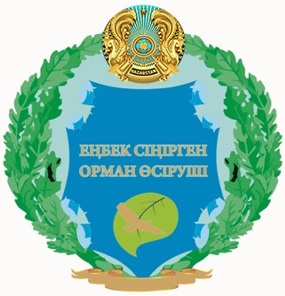  Удостоверение о награждении почетным званием "Еңбек сіңірген орман өсіруші"
      Сноска. Приложение 9 - в редакции приказа Министра экологии, геологии и природных ресурсов РК от 21.01.2020 № 19 (вводится в действие по истечении десяти календарных дней после дня его первого официального опубликования).
      Удостоверение изготовляется в виде складной книжки зеленого цвета размером 100х70 миллиметров и выполняется из материала мундиор.
      На лицевой стороне по центру герб Республики Казахстан, снизу надпись:
      Куәлік
      Удостоверение
      На внутреннем левом вкладыше надписи:
      вверху - Қазақстан Республикасы Экология, геология және табиғи ресурстар министрлігінің Орман шаруашылығы және жануарлар дүниесі комитеті
      Комитет лесного хозяйства и животного мира Министерства экологии, геологии и природных ресурсов Республики Казахстан
      № ____ Куәлік
      Удостоверение
      По центру листа эмблема Комитета лесного хозяйства и животного мира Министерства экологии, геологии и природных ресурсов Республики Казахстан.
      На правом вкладыше надписи следующего содержания:
      Настоящее удостоверение выдано в том, что он (она) награжден(а) почетным званием "Еңбек сіңірген орман өсіруші" за достижение успехов в охране лесов, в обеспечении сохранения и приумножения биологического разнообразия, за активное сотрудничество и внедрение в производство разработок в области лесного хозяйства.
      Председатель ______________________________________________________________
                               (фамилия, имя, отчество (при его наличии), подпись)
________________________________________________________________________________
                               (дата, месяц и год награждения)
(место печати) Нагрудный знак "Қазақстан орманын қорғаудағы мінсіз қызметі үшін" I, II, III степени Комитета лесного хозяйства и животного мира Министерства экологии, геологии и природных ресурсов Республики Казахстан
      Сноска. Заголовок приложения 10 - в редакции приказа Министра экологии, геологии и природных ресурсов РК от 21.01.2020 № 19 (вводится в действие по истечении десяти календарных дней после дня его первого официального опубликования).

      Сноска. Приложение 10 в редакции приказа Министра сельского хозяйства РК от 25.12.2015 № 19-1/1124 (вводится в действие по истечении десяти календарных дней после дня его первого официального опубликования).

       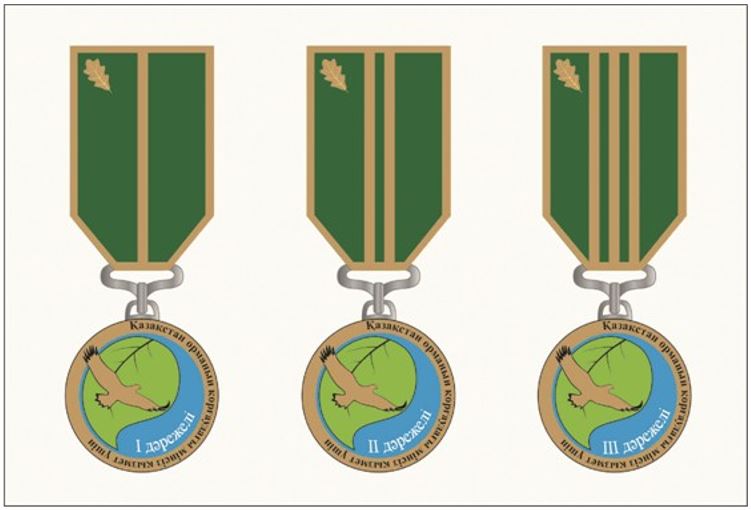 
      Примечание:
      Нагрудный знак "Қазақстан орманын қорғаудағы мінсіз қызметі үшін" I, II, III дәрежелі представляет собой металлический круг диаметром 34 миллиметра, на котором расположены три стилизованных элемента: лист тополя, парящий беркут и вода, внутри которого на белом фоне расположена выступающая надпись - "Қазақстан орманын қорғаудағы мінсіз қызметі үшін".
      Лист тополя символизирует леса и представляет собой изображения листа тополя, дерева, которое произрастает на всей территории Казахстана.
      Парящий беркут символизирует животный мир Казахстана, а также означает контроль за сохранением биологического разнообразия.
      Капля воды символизирует воду - основу жизни растительного и животного мира, а также водоохранную роль лесов.
      Круг с помощью ушка и кольца прикрепляется к колодке размером 55х34 миллиметров, обтянута голубой тканью, по краю которой идет золотая окантовка с полосками золотистого цвета, количество которых обозначает степень знака.
      Почетный нагрудный знак изготавливается из медно-никелевого сплава. 
      На оборотной стороне нагрудного знака (реверс) выбит регистрационный номер. Удостоверение о награждении нагрудным знаком "Қазақстан орманын қорғаудағы мінсіз қызметі үшін" I, II, III дәрежелі
      Сноска. Приложение 11 - в редакции приказа Министра экологии, геологии и природных ресурсов РК от 21.01.2020 № 19 (вводится в действие по истечении десяти календарных дней после дня его первого официального опубликования).
      Удостоверение изготовляется в виде складной книжки зеленого цвета размером 100х70 миллиметров, выполненный из материала мундиор.
      На лицевой стороне по центру герб Республики Казахстан, снизу надпись:
      Куәлік Удостоверение
      На внутреннем левом вкладыше надписи:
      вверху - Қазақстан Республикасы Экология, геология және табиғи ресурстар министрлігі Орман шаруашылығы және жануарлар дүниесі комитеті
      Комитет лесного хозяйства и животного мира Министерства экологии, геологии и природных ресурсов Республики Казахстан
      № ____ Куәлік
      Удостоверение
      По центру листа эмблема Комитета лесного хозяйства и животного мира Министерства экологии, геологии и природных ресурсов Республики Казахстан.
      На правом вкладыше надписи следующего содержания:
      Настоящее удостоверение выдано в том, что он (она) награжден(а) нагрудным знаком "Қазақстан орманын қорғаудағы мінсіз қызметі үшін" I, II, III дәрежелі за достижение: значительных успехов в охране лесов, в обеспечении сохранения и приумножения биологического разнообразия, за активное сотрудничество и внедрение в производство разработок в области лесного хозяйства.
      Председатель ______________________________________________________________
                         (фамилия, имя, отчество (при его наличии), подпись)
________________________________________________________________________________
                               (дата, месяц и год награждения)
(место печати)
					© 2012. РГП на ПХВ «Институт законодательства и правовой информации Республики Казахстан» Министерства юстиции Республики Казахстан
				
Министр
А. МамытбековУтвержден
приказом Министра
сельского хозяйства
Республики Казахстан
от 18 апреля2012 года
№ 25-02/176Приложение 1
к Правилам поощрения и порядка
присвоения почетных званий,
нагрудных знаков и почетных грамот
в области лесного хозяйстваПриложение 2
к Правилам поощрения и порядка
присвоения почетных званий,
нагрудных знаков и почетных грамот
в области лесного хозяйстваПриложение 3
к Правилам поощрения и порядка
присвоения почетных званий,
нагрудных знаков и почетных
грамот в области лесного хозяйстваПриложение 4 к Правилам
поощрения и присвоения
почетных званий, нагрудных
знаков и почетных грамот в
области лесного хозяйстваФормаПриложение 5 к Правилам
поощрения и присвоения
почетных званий, нагрудных
знаков и почетных грамот в
области лесного хозяйстваФормаПриложение 6 к Правилам
поощрения и присвоения
почетных званий, нагрудныхзнаков и почетных грамот в
области лесного хозяйстваФорма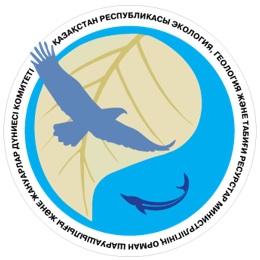 



Қазақстан Республикасы
Экология, геология және табиғи
ресурстар министрлігі Орман шаруашылығы
және жануарлар дүниесі комитеті
ҚҰРМЕТ ГРАМОТАСЫ 
________________________________
________________________________
________________________________
МАРАПАТТАЛАДЫ
Төраға Нұр-Сұлтан 20__ жыл

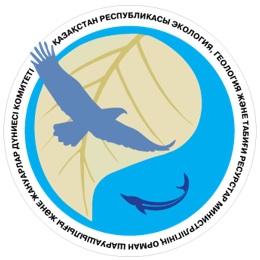 



Министерство экологии,
геологии и природных ресурсов
Республики Казахстан Комитет лесного
хозяйства и животного мира
ПОЧЕТНАЯ ГРАМОТА
НАГРАЖДАЕТСЯ
_______________________________
_______________________________
_______________________________
Председатель Нур-Султан 20__ год

Приложение 7 к Правилам
поощрения и присвоения
почетных званий, нагрудных
знаков и почетных грамот в
области лесного хозяйстваФормаПриложение 8 к Правилам
поощрения и присвоения
почетных званий, нагрудных
знаков и почетных грамот в
области лесного хозяйстваФормаПриложение 9 к Правилам
поощрения и присвоения
почетных званий, нагрудных
знаков и почетных грамот в
области лесного хозяйстваФормаПриложение 10
к Правилам поощрения и порядка
присвоения почетных званий,
нагрудных знаков и почетных грамот
в области лесного хозяйстваПриложение 11
к Правилам поощрения и
присвоения почетных званий,
нагрудных знаков и почетных
грамот в области
лесного хозяйстваФорма